the biggest loser competition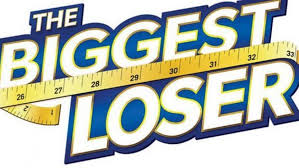 A GMSD WEIGHT-LOSS CHALLENGECOORDINATED SCHOOL HEALTH IS SPONSORING A 9 WEEK (01/08/2020- 03/12/2020) EACH BUILDING IN GMSD WILL BE ELIGIBLE TO PARTICIPATE AND CAN SIGN UP USING THE FOLLOWING LINK: https://forms.gle/VPaU79CtJCevWjBx8The official weigh-in will be on Friday, January 8th. CSH will provide a scale to each location to avoid having to drive to district office. You will submit your weight via a Google Form for the initial weigh-in and final weigh-in.The winner from each building will be determined by the overall percentage of weight lost. The top prize for each building’s winner will be decided by everyone that signs up, as we’ll have a survey to determine the top prizes. We want you to be motivated so we want you to pick the prize!We will provide resources that will help you on this journey, such as our virtual exercise and fitness pages (links provided in January Fitness Initiative Flyer).Need to join a gym? Look over the Healthy & Active Germantown E-Book we’ve put together to get special discounts that can help.All participants must be registered by Thursday, January 7th and able to weigh-in on Friday, January 8th. 